Hope Registered Nurse     CAREER OBJECTIVEA responsible and challenging entry-level position that will utilize my education and background, expand my knowledge, and offer opportunities for personal and professional growth.DHA License No. 0089574MOH License No. RN005351Licensed Nurse- Philippine    Registered Nurse (November 2010)    Medical/Surgical Staff Nurse			       Medical Specialist Centre (MSC)                                                    						Accreditation Canada                                                    						Dubai Real State Bldg. Al Mina Road                                          						Dubai ,UAE									April 2014 – April 2016Performs overall nursing care in assigned unit (ward department/treatment room/triage)Preparing the patient for Pre Operation and Post Operation SurgeryProvides and maintain quality health services in a professional and sincere care to the patient.Provides comprehensive and high standard nursing care utilizing the nursing process.Provides safety , infection control and safety culture for the patient ( fall prevention and risk management )Maintain privacy and confidentiality of your clientAdminister of medicine with the 10 right of medicationGiving Intravenous fluid through infusion pump.Carries out doctor’s order.Give health teaching and proper instruction of the clientRespect and Follow the hospital / clinic rules and regulation.Supervise general condition of the clinic especially the sterile instruments, equipments and to ensure the stock supply is properly kept and safe.Maintaining good inter- personal relationship among all categories of staff and with patients and their relatives.“Mothering role” of the nurse.Promote what is the best for the client, ensuring that the client’s needs are met.Provide explanation in the client’s language and support client’s decision.Provide emotional, intellectual to and psychological support.Encourages compliance with prescribed therapy.General Nurse (Home Nursing)                        Alhilal Private Nursing & Medical Services								Alquasis Al Nada road Dubai, UAE								February 2012 -  February 22,2014Provides nursing care to the patient, assisting the patient during eating and walking,Perform bed bath or tub bath and perform tracking evaluation including monitoring vital signs, performing procedures such as insertion of foley catheter (straight or indwelling foley catheter)  feeding through PEG tube or NGT, wound dressing, Endo-tracheal dressing ,administering medication (oral or injection),insulin administration and giving emergency medication to severe allergy such as Epinephrine shot.Develops day to day nursing care plan it includes the patient safety, correct administration of medicine, provide aseptic technique.Proper endorsement to colleagues.Staff Registered Nurse				Ilocandia Healthlink ClinicLaoag City Ilocos Norte, Philippines								Medical-Surgical												August 3,2010 - November 30,2011									Performs overall registered nursing care in assigned unit. Maintains optimum standard of nursing care and practice through assessment, planning, implementation, and evaluation of patient care.Performs frequent patient evaluation such as monitoring and tracking vital signs, performing procedures like IV placement and administering medications.Develops day to day nursing care plans both on hospital, and for care after discharge by families.Provides comprehensive and high standard nursing care utilizing the nursing process.Monitors patient condition and performs assessment.Give proper endorsement to the incoming shift.Provides direct nursing care to the patient.Carries out doctor’s order.Maintains confidentiality of information regarding patients.Prepares and administers medication.Give health teaching and proper instructions to the patients and significant others.Observe hospital policies, rules and regulationStandard precaution (gloves, mask, apron).Stethoscope/ Blood pressure cuff, thermometers, spirometer, glucometer             urinals, bed pan, suction apparatus, ambu-bag and infusion pump.Trained / Educate regarding the Emergency cart (E cart),  and ECG machine.July 10,2015- Basic Life Support – Eduscope Internatonal DubaiFebruary 13, 2015 – Certificate of Attendance (Best Practices in Infection Prevention and Control)February 20,2015- Certificate of Attendance (Patient Safety and Risk Management)March 6,2015- Certificate of Attendance (Hypertension: The Silent Killer3Days IVT for Nurses held at Mariano Marcos Memorial Hospital      Batac City Philippines on December 2010  Trained First Aider (Standard First Aid and Basic Life  Support –       Cardio Pulmonary Resuscitation) Benjamin Dale C. Bonoan Jr., EMTCollege	Northwestern University, Laoag City, Philippines Bachelor of Science in NursingS.Y. 2008Secondary Level                        	Ilocos Norte National High School					Laoag City, Philippines					 S.Y. 1999 – 2003Date of Birth:		June 11,1986height:			5’4Civil Status:		SingleNationality:		FilipinoReligion:		ChristianLanguage :		English and Tagalog, Basic ArabicJob Seeker First Name / CV No: 1766412Click to send CV No & get contact details of candidate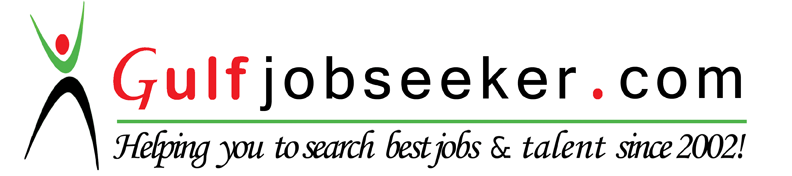 Licensure    CAREER PROGRESSIONEQUIPMENT / INSTRUMENTS HANDLEDSEMINARS ATTENDED AND TRAINING AFFILIATESEDUCATIONAL QUALIFICATIONPERSONAL PARTICULAR